Final ReviewChoose the letter of the property that best matches each statement.For any number a, a + 0 = 0 + a = aFor any number a and b, if a + b then b + aFor any numbers a and b, if a + b = 0 then a = 0 or b = 0For any numbers a, b, and c,  a(b +  c) = ab + acFor any number a, a   1 = aRewrite each product using the Distributive Property. Then simplify.6.    3 ( 1/3 – p )7.   8x – 2(x + 4)Simplify each expression. If not possible, write simplified. Name the property used in each step.8.   6 ( 2n – 4 ) + 5n9.   4 – 5( 3x – 4b ) + 4bSolve each equation or inequality.10.    7 – x    311.   12. 13.     6  4 – 3x14.   a)   What is the slope-intercept form of  5x – 2y = 12?b)   What is the slope and y-intercept of the line? Is the line rising or falling?c)    Graph the line.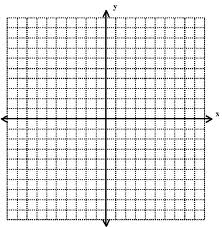 15.   a)   What is the slope-intercept form of  3x – y = 6?b)   What is the slope and y-intercept of the line? Is the line rising or falling?c)    Graph the line.Graph the following inequalities.16.   4x – 3y   1517.     y > -2Factor the following expressions.18. 12b2cd - 18bcd19. 12b2cd - 18bcd + 24bd20.    Kelly plans to put her graduation money into an account and leave it there for 4 years while she goes to college. She receives $750 in graduation money that she puts it into an account that earns 4.25% interest compounded semi-annually. How much will be in Kelly’s account at the end of four years?21. You deposit $50 into an account with 6.8% simple interest. What is the interest after five years?22.    Kyle deposits $1600 into an account with 5.4% interest, compounded semi-annually.  If Kyle does not deposit or withdraw any money for five years how much will be in the account?